Publicado en España el 02/08/2018 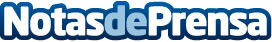 Lo que la gente se come y lo que la gente se pone, es en lo que se convierten según tiendas.comAl igual que con la comida la gente se convierte en lo que come, expertos psicólogos que han trabajado conjuntamente con sociólogos, neurólogos y diseñadores han determinado que con lo que la gente se pone ocurre algo parecido, y es en lo que se convierten… Desde tiendas.com creen que esta afirmación es cierta y la aplican en su oficinaDatos de contacto:María José Capdepón Valcarce600005872Nota de prensa publicada en: https://www.notasdeprensa.es/lo-que-la-gente-se-come-y-lo-que-la-gente-se Categorias: Nutrición Moda Sociedad Oficinas http://www.notasdeprensa.es